«14» декабря 2015  годаПресс-релиз«Прокурор Сургутского района обратился в суд в целях восстановления социальных прав граждан»Прокуратурой Сургутского района проведена проверка по обращению Султановой Г.Ю. по вопросу законности отказа Военного комиссариата ХМАО-Югры в выплате пособия на погребение Маматова А.Ю., 1961 г.р.Проверкой установлено, Маматов А.Ю. являлся пенсионером Министерства обороны Российской Федерации.Маматов А.Ю. был зарегистрирован по месту постоянного жительства в Сургутском районе, снят с регистрационного учета в связи со смертью 09.04.2015.В октябре 2014 года Маматов А.Ю. выехал  в Республику Киргизия на похороны матери, где скончался спустя 4 месяца в результате ишемического инсульта. Ветеран был похоронен в Киргизской Республике за счет средств родственников.08.09.2015 военным комиссариатом по ХМАО-Югре Султановой Г.Ю. было отказано в выплате пособия на погребение Маматова А.Ю., на основании п. 34 приказа МинобороныРФ от 13.01.2008 № 5, в связи с тем, что Маматов А.Ю., по мнению комиссариата, не проживал постоянно до дня смерти на территории Российской Федерации.Вместе с тем, согласно  ч. 1 ст. 24 Федерального закона от 12.01.1995 № 5-ФЗ «О ветеранах», пунктов. 2, 30, 31, 34 приказа Минобороны РФ от 13.01.2008 № 5, Султанова Г.Ю. имеет право на выплату указанного пособия, поскольку фактические данные свидетельствуют о том, что Маматов А.Ю. до дня смерти постоянно проживал на территории Российской Федерации, о чем свидетельствует его регистрация по месту жительства, нахождение принадлежащего ему имущества по месту жительства. Выезд и нахождение в Республике Киргизия связаны с непредвиденными обстоятельствами, такими как смерть матери и собственное заболевание, в результате которого наступила смерть.Вышеуказанные обстоятельства послужили основанием для обращения прокурора 11.12.2015 года в суд в порядке ст. 264, ст. 45 ГПК РФ с заявлением об установлении юридического факта постоянного проживания Маматова А.Ю. на территории Российской Федерации.Прокурор района 								А.В. Горобченко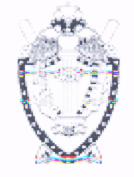 ПРОКУРАТУРА СУРГУТСКОГО РАЙОНАХанты-Мансийского автономного округа - Югры